ПРЕДУПРЕЖДЕНИЕ О МЕТЕОРОЛОГИЧЕСКИХ ЯВЛЕНИЯХНА ТЕРРИТОРИИ ЛЕНИНГРАДСКОЙ ОБЛАСТИСогласно ежедневному прогнозу ФГБУ "Северо-Западное УГМС" от 01.03.2024: 2-4 марта - ночью и утром местами туман. На дорогах местами гололедица. ЗНЦ (СОД) ЦУКС ГУ МЧС России по Ленинградской областиподполковник внутренней службы 		  М.П. Андреева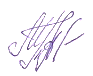 Передала: диспетчер ЕДДС  Волховского МР       А.А. Терещенко